Save the Date		April 5, 2018PTA Fine Arts Night Each student will have one Picasso inspired piece of art on display.The Choir will be performing at 6:45 pm. Please consider attending the exhibit “Through the eyes of Picasso” at the Nelson Atkins Museum of Art before our art show. This exhibit is only scheduled for Kansas City. It will not be on display anywhere else in the United States. It runs through April 8, 2018. More information can be found on their website: https://www.nelson-atkins.org/ 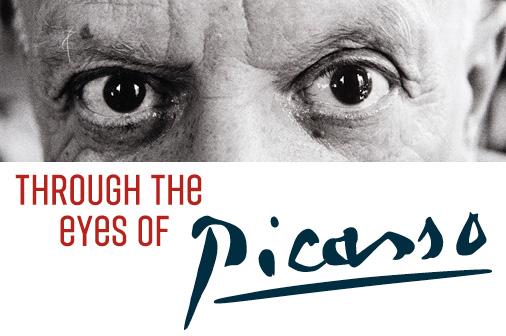 